МИНИСТЕРСТВО НАУКИ И ВЫСШЕГО ОБРАЗОВАНИЯ РОССИЙСКОЙ ФЕДЕРАЦИИ
Федеральное государственное автономное образовательное учреждение высшего образования «Национальный исследовательский Нижегородский государственный университет им. Н.И. Лобачевского»Институт экономики и предпринимательстваУТВЕРЖДЕНОрешением ученого совета ННГУпротокол от 20.04.21 №1Рабочая программа производственной (преддипломной) практикиСпециальность среднего профессионального образования09.02.04 «Информационные системы (по отраслям)»Квалификация выпускникаТехник по информационным системам2021Программа практики составлена в соответствии с требованиями ФГОС СПО по специальности 09.02.04 «Информационные системы (по отраслям)».АвторК.т.н., доцент		                     ______________		Н.Н. Горская					(подпись)Программа рассмотрена и одобрена на заседании методической комиссии № от .Председатель методической комиссииИнститута экономики и предпринимательства                         Макарова С.Д.Программа согласована:ООО «Устойчивые системы»Директор ____________________ Мясников А.В.____________________	 (подпись)М.П.СОДЕРЖАНИЕ:1. ПАСПОРТ ПРОГРАММЫ ПРАКТИКИ 1.1. Место производственной (преддипломной)  практики (в структуре программы подготовки специалистов среднего звена (далее ППССЗ):Программа производственной (преддипломной) практики является частью ППССЗ по специальности СПО 09.02.04 Информационные системы (по отраслям), базовая подготовка в части освоения основного вида профессиональной деятельности (ВПД):1.2 Цели и задачи  производственной (преддипломной)  практики: Цели:Подготовка к решению практических задач профессиональной деятельности;Закрепление и углубление теоретических знаний, полученных при изучении дисциплин учебного плана;Приобретение и развитие необходимых практических умений и навыков в соответствии с требованиями к уровню подготовки выпускника;Изучение современного состояния и направлений  развития компьютерной техники и информационных технологий;Изучение обязанностей должностных лиц предприятия, обеспечивающих решение проблем использования информации;Повышение уровня освоения компетенций в профессиональной деятельности.Задачи:-Ознакомление:С организацией информационного обеспечения бизнес-процессов предприятия;С процессом разработки информационных систем.-Изучение:Структурные и функциональные схемы предприятия, организацию деятельности подразделения;Порядок и методы ведения делопроизводства;Требования к техническим, программным средствам, используемым на предприятии.-Приобретение практических навыков:Выполнения функциональных обязанностей;Ведения документации.-Подготовка и защита отчета о прохождении производственной (преддипломной) практики:Вид профессиональной деятельности: -	Эксплуатация и модификация информационных систем.-	Участие в разработке информационных систем.-	Выполнение     работ     по     одной     или     нескольким     профессиям     рабочих, должностям служащих и соответствующих профессиональных компетенций (ПК)Эксплуатация и модификация информационных системПК 1.1. Собирать данные для анализа использования и функционирования информационной системы, участвовать в составлении отчетной документации, принимать   участие   в   разработке   проектной документации  на модификацию информационной системы.ПК 1.2. Взаимодействовать  со  специалистами  смежного  профиля  при разработке методов, средств и технологий применения объектов профессиональной деятельности.ПК 1.3. Производить  модификацию отдельных модулей  информационной системы в соответствии с рабочим заданием, документировать произведенные изменения.ПК 1.4. Участвовать  в экспериментальном тестировании информационной системы на   этапе   опытной   эксплуатации,   фиксировать   выявленные   ошибки кодирования в разрабатываемых модулях информационной системы.ПК  1.5.Разрабатывать  фрагменты	 документации по эксплуатации информационной системы.ПК 1.6.    Участвовать    в    оценке    качества    и    экономической    эффективности информационной системы.ПК   1.7.   Производить   инсталляцию   и   настройку  информационной   системы   в рамках своей компетенции, документировать результаты работ.ПК  1.8. Консультировать пользователей информационной  системы и разрабатывать фрагменты методики обучения пользователей информационной системы.ПК 1.9. Выполнять регламенты по обновлению, техническому сопровождению и  восстановлению  данных  информационной  системы,  работать  с  технической документацией.ПК  1.10.  Обеспечивать  организацию  доступа  пользователей  информационной системы в рамках своей компетенцииУчастие в разработке информационных систем.ПК 2.1. Участвовать в разработке технического задания.ПК 2.2. Программировать в соответствии с требованиями технического задания.ПК 2.3. Применять методики тестирования разрабатываемых приложений.ПК 2.4. Формировать отчетную документацию по результатам работ.ПК 2.5.Оформлять программную  документацию в соответствии с принятыми стандартами.ПК 2.6. Использовать критерии оценки качества и  надежности функционирования информационной системыи соответствующих общих компетенций (ОК):ОК 1. Понимать сущность и социальную значимость своей будущей профессии, проявлять к ней устойчивый интерес.ОК 2. Организовывать собственную деятельность, выбирать типовые методы и способы выполнения профессиональных задач, оценивать их эффективность и качество.ОК 3. Принимать решения в стандартных и нестандартных ситуациях и нести за них ответственность.ОК 4. Осуществлять поиск и использование информации, необходимой для эффективного выполнения профессиональных задач,    профессионального и личностного развития.ОК 5. Использовать информационно-коммуникационные  технологии в профессиональной деятельности.ОК 6. Работать в коллективе и команде, эффективно общаться с коллегами, руководством, потребителями.ОК 7. Брать на себя ответственность за работу членов команды (подчиненных), результат выполнения заданий.ОК 8. Самостоятельно определять задачи профессионального и  личностного развития, заниматься самообразованием, осознанно планировать повышение квалификации.ОК 9. Ориентироваться в условиях  частой смены технологий в профессиональной деятельности.1.3 Трудоемкость освоения программы производственной (преддипломной)  практики: На производственную (преддипломную) практику отводится 4 (четыре) недели2 РЕЗУЛЬТАТЫ ПРАКТИКИРезультатом производственной (преддипломной)  практики  является освоениеобщих компетенций (ОК)3 СТРУКТУРА И СОДЕРЖАНИЕ ПРОГРАММЫ ПРАКТИКИ3.1 Структура практики3.2 Содержание практики Форма организации практики - практическая подготовка, предусматривающая выполнение обучающимися видов работ, связанных с будущей профессиональной деятельностью.4 . УСЛОВИЯ РЕАЛИЗАЦИИ И ПРОВЕДЕНИЯ ПРАКТИКИ 4.1. Требования к документации, необходимой для проведения практики:программа производственной (преддипломной) практики;договор об организации практики;предписание на практику;индивидуальное задание;дневник практики;аттестационный лист;характеристика работы обучающегося;отчет по практике.4.2. Требования к учебно-методическому обеспечению практикиОтчет по производственной практике  (преддипломной) оформляется в соответствии с требованиями ГОСТ 7.32 -2001 «Отчет о научно-исследовательской работе», а именно:Поля: правое – 10 мм, верхнее, нижнее, левое – 20 мм.Выравнивание – по ширине. Отступ красной строки 1,25.Шрифт – Times New Roman,14 пт.Междустрочный интервал 1,5. Интервалы Перед и После абзаца – 0.Наименования разделов, подразделов нумеруются арабскими цифрами и записываются с абзацного отступа.После номера раздела, подраздела точка не ставится.Номер подраздела включает номер раздела и номер подраздела, записанный  через точку после номера раздела.Пример: 1,2,3 – так нумеруются разделы (точка после цифры не ставится)1.1, 1.2, 2.1 и т.д. – так нумеруются подразделы (точка после последней цифпы не ставится)Новый раздел должен начинаться с новой страницы, подраздел может начинаться на текущей странице.Рисунки, схемы должны располагаться непосредственно после текста, в котором они упоминаются или на следуюей странице. На все рисунки должны быть даны  ссылки в тексте.  Рисунки должны иметь подпись вида Рисунок № - Название, которая выравнивается По центру. Рисунки нумеруются арабскими цифрами сквозной нумерацией.Например, Рисунок 1 – ER-диаграмма предметной областиПример оформления таблицы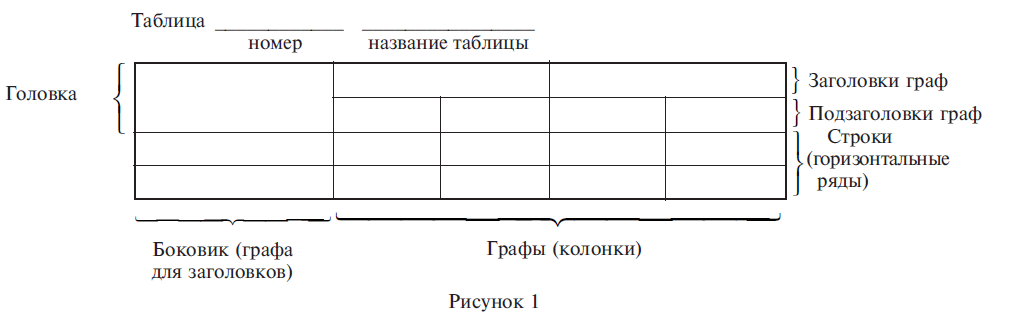 Таблицы нумеруются арабскими цифрами сквозной нумерацией.Страницы отчета по практике должны иметь нумерацию (номер ставится по центру внизу страницы), Титульный лист включается в общую нумерацию, но номер на титульном листе не ставится.Второй лист (после титульного) – задание на практику (не нумеруется). Следующий лист – Содержание, имеющее структуру:ВведениеОбщая характеристика базы практикиОрганизационная структура предприятия «?????»Состав и характеристика используемого технического обеспеченияСостав и характеристика используемого программного обеспеченияОписание выполненных работ****и т.д.ЗаключениеСписок литературыПриложенияДневник практикиАттестационный листХарактеристика работы обучающегося4.3. Требования к материально-техническому обеспечению:Производственная практика проводится на предприятиях, в организациях или учреждениях на основе договоров, заключаемых между университетом и предприятием. Места для практики, исходя из условий ее прохождения группами студентов, подбираются, как правило, на предприятиях, в учреждениях и организациях, расположенных в г. Нижнем Новгороде и Нижегородской области. При наличии мотивированных аргументов допускается проведение практики в других субъектах Российской Федерации. Общие требования к подбору баз практик: - наличие современной материально-технической базы практики, - наличие отделов охраны труда и пожарной безопасности на предприятии, - наличие квалифицированного персонала, необходимого для руководства практикой и проведения контроля; - возможность реализации программы практики; - оснащенность предприятия (организации) современным компьютерным оборудованием. 4.4.  Перечень основной и дополнительной литературы, интернет –ресурсов, необходимых для проведения практикиОсновная литература:ГОСТ 19.201–78. Техническое задание, требования к содержанию и оформление.ГОСТ 34.602–89. Техническое задание на создание автоматизированной системы.ГОСТ 28–195. Оценка качества программных средств.ГОСТ Р ИСО/МЭК 9126–93. Информационная технология. Оценка программной продукции. Характеристики качества и руководства по их применению.ГОСТ Р ИСО/МЭК 12119–2000. Информационная технология. Пакеты программ. Требование к качеству и тестирование.ГОСТ Р ИСО/МЭК ТО 92946–93. Информационная технология. Руководство по управлению программного обеспечения.Советов, Б. Я. Информационные технологии : учебник для СПО / Б. Я. Советов, В. В. Цехановский. — 6-е изд., перераб. и доп. — М. : Издательство Юрайт, 2017. — 261 с. — (Профессиональное образование). — ISBN 978-5-534-03015-0. https://www.biblio-online.ru/book/BBC6F436-97B4-4DCB-829E-1DF182A8B1A4	Проектирование информационных систем : учебник и практикум для СПО / Д. В. Чистов, П. П. Мельников, А. В. Золотарюк, Н. Б. Ничепорук ; под общ. ред. Д. В. Чистова. — М. : Издательство Юрайт, 2018. — 258 с. — (Профессиональное образование). — ISBN 978-5-534-03173-7. https://www.biblio-online.ru/book/5196F5BF-59F1-441C-8A7B-A000C2F6DA8B	Черпаков, И. В. Основы программирования : учебник и практикум для СПО / И. В. Черпаков. — М. : Издательство Юрайт, 2018. — 219 с. — (Профессиональное образование). — ISBN 978-5-9916-9984-6. https://www.biblio-online.ru/book/F79BE55A-C6F1-439D-9ED5-0D78A50B403FДополнительная литература:Безопасность и управление доступом в информационных системах : учеб. пособие / А.В. Васильков, И.А. Васильков. — М. : ФОРУМ : ИНФРА-М, 2017. — 368 с. — (Среднее профессиональное образование) http://znanium.com/catalog.php?bookinfo=537054Программное обеспечение компьютерных сетей : учеб. пособие / О.В. Исаченко. — М. : ИНФРА-М, 2017. — 117 с. — (Среднее профессиональное образование). http://znanium.com/catalog.php?bookinfo=851518Разработка, внедрение и адаптация программного обеспечения отраслевой направленности: Учебное пособие. / Федорова Г.Н. - М.:КУРС, НИЦ ИНФРА-М, 2016. - 336 с.: 60x90 1/16. - (Среднее профессиональное образование) (Переплёт 7БЦ) ISBN 978-5-906818-41-6 http://znanium.com/catalog.php?bookinfo=544732	Рогов, В. А. Технические средства автоматизации и управления : учебник для СПО / В. А. Рогов, А. Д. Чудаков. — 2-е изд., испр. и доп. — М. : Издательство Юрайт, 2018. — 404 с. — (Профессиональное образование). — ISBN 978-5-534-50000-4. https://www.biblio-online.ru/book/61D221D7-6E70-451C-824B-236D5FAEAA45	Казанский, А. А. Прикладное программирование на excel 2013 : учебное пособие для СПО / А. А. Казанский. — М. : Издательство Юрайт, 2018. — 159 с. — (Профессиональное образование). — ISBN 978-5-534-00922-4. https://www.biblio-online.ru/book/607DE426-206D-4B92-A588-F8F6F4A67A8D	Дибров, М. В. Компьютерные сети и телекоммуникации. Маршрутизация в ip-сетях в 2 ч. Часть 1 : учебник и практикум для СПО / М. В. Дибров. — М. : Издательство Юрайт, 2018. — 333 с. — (Профессиональное образование). — ISBN 978-5-534-04638-0. https://www.biblio-online.ru/book/30EFD590-1608-438B-BE9C-EAD08D47B8A8	Дибров, М. В. Компьютерные сети и телекоммуникации. Маршрутизация в ip-сетях в 2 ч. Часть 2 : учебник и практикум для СПО / М. В. Дибров. — М. : Издательство Юрайт, 2018. — 351 с. — (Профессиональное образование). — ISBN 978-5-534-04635-9. https://www.biblio-online.ru/book/9C59BC84-8E5B-488E-94CB-8725668917BDСправочник:	Справочная правовая система Консультант плюсЖурналы:Вестник Московского университета. Серия 15: Вычислительная математика и кибернетика Режим доступа: https://elibrary.ru/contents.asp?titleid=8373 Прикладная информатика Режим доступа: https://elibrary.ru/contents.asp?titleid=25599 Интернет-ресурсы:Современный учебник JavaScript  https://learn.javascript.ru Илья Кантор. Учебник PHP для новичков http://theory.phphtml.net/books/php  Дмитрий П.Т. Образовательный портал: http\\www.edu.sety.ru Образовательный портал: http\\www.edu.bd.ru  www.citforum.ru – Центр информационных технологий4.5. Требования к руководителям практики от образовательного учрежденияТребования к руководителю производственной (преддипломной) практики от образовательного учреждения: наличие высшего профессионального образования, соответствующего профилю специальности 09.02.04 Информационные системы (по отраслям), прохождение программ повышения квалификации и стажировок, опыт деятельности в организациях соответствующей профессиональной сферы.Руководитель производственной практики от образовательного учреждения: - согласовывает программу практики, планируемые результаты практики, задание на практику с руководителями практики от организации; - принимает участие в распределении студентов по рабочим местам или перемещения их по видам работ; - проводит инструктивно-методическое занятие по прохождению практики; - осуществляет контроль за соблюдением сроков практики и ее содержанием; - оказывает методическую помощь студентам при выполнении ими заданий, сборе материалов к отчету, в оформлении отчета по практике; - оценивает результаты выполнения практикантами программы практики; - контролирует сдачу студентами отчетов по практике и участвует в проведении аттестации по итогам практики; - сдает отчет о проделанной работе со студентами в период прохождения практики. 5 КОНТРОЛЬ И ОЦЕНКА РЕЗУЛЬТАТОВ ПРАКТИКИ Формой отчетности студента по практике является дифференцированный зачет. Оценка ставится за письменный отчет о выполнении работ, свидетельствующий о закреплении знаний, умений, приобретении практического опыта, формировании общих и профессиональных компетенций, освоении профессионального модуля. Письменный отчет о выполнении работ включает в себя следующие разделы: - Титульный лист; -Индивидуальное задание на практику- Оглавление; - Содержание практики:	Общая характеристика базы практикиОписание выполненных работ- Приложения:- 	Аттестационный лист - 	Дневник прохождения практики - 	Характеристика работы обучающегося.Критерии оценки практики:- соответствие представленных отчетных документов требованиям, предъявляемым к их объему и содержанию; - оценка результатов работы студента непосредственным руководителем практики от организации по месту ее прохождения; - соответствие выполненной работы программе практики, - качество выполнения студентом индивидуальных заданий, - качество оформления отчетных документов. Аттестация по результатам практики производится по пятибалльной системе. «Отлично» выставляется студенту, который выполнил в срок весь объем работы, требуемый программой практики, показавший при этом высокий уровень профессиональных компетенций в рамках практики, проявил в работе самостоятельность, творческий подход, ответственно и с интересом относился ко всей работе. Отчетная документация выполнена в соответствии с требованиями. «Хорошо» выставляется студенту, который выполнил в срок весь объем работы, требуемый программой практики, показал при этом достаточный уровень профессиональных компетенций в рамках практики, проявил в работе самостоятельность, творческий подход, ответственно и с интересом относился ко всей работе. Имеются незначительные нарушения в выполнении отчетной документации. «Удовлетворительно» выставляется студенту, который выполнил в срок не весь объем работы, требуемый программой практики, или имели место нарушения сроков выполнения работ. При этом показал низкий уровень сформированности профессиональных компетенций в рамках практики, не проявил в работе самостоятельность, творческий подход. Отчетная документация выполнена с нарушениями требований. «Неудовлетворительно» выставляется студенту, который не выполнил программу практики, безответственно относился к своим обязанностям, не проявил самостоятельности, не показал достаточный уровень сформированности профессиональных компетенций. Отчетная документация не соответствует требованиям.ПАСПОРТ ПРОГРАММЫ ПРОИЗВОДСТВЕННОЙ (ПРЕДДИПЛОМНОЙ)  ПРАКТИКИ 4РЕЗУЛЬТАТЫ ПРАКТИКИ 6СТРУКТУРА И СОДЕРЖАНИЕ ПРОГРАММЫ ПРАКТИКИ 8УСЛОВИЯ ОРГАНИЗАЦИИ И ПРОВЕДЕНИЯ ПРАКТИКИ 11КОНТРОЛЬ И ОЦЕНКА РЕЗУЛЬТАТОВ ПРАКТИКИ14КодНаименование результата практикиПеречень планируемых результатов обученияОК 1Осознание сущности и социальной значимости своей будущей профессиизнать: - организацию и управление деятельностью соответствующего подразделения; вопросы планирования и финансирования разработок; технологические процессы и производственное оборудование в подразделениях предприятия, на котором проводится практика; действующие стандарты, технические условия, положения и инструкции по эксплуатации аппаратных и программных средств вычислительной техники, периферийного и связного оборудования, по программам испытаний и оформлению технической документации; методы определения экономической эффективности исследований и разработок; правила эксплуатации средств вычислительной техники, измерительных приборов или технологического оборудования, имеющегося в подразделении, а также их обслуживание; вопросы обеспечения безопасности жизнедеятельности и экологической чистоты; уметь: создавать и эксплуатировать информационные системы, автоматизирующие задачи организационного управления коммерческих компаний и бюджетных учреждений; анализировать требования к информационным системам и бизнес- приложениям; работать в трудовом коллективе; владеть: методами анализа технического уровня и изучаемого аппаратного и программного обеспечения информационных систем и их компонентов для определения их соответствия действующим техническим условиям и стандартам; навыками работы с аппаратными и программными средствами, используемыми при проектировании и эксплуатации информационных систем и их компонентов; методами проведения и оформления патентных исследований; навыками пользования периодическими реферативными и справочно-информационными изданиями по профилю работы подразделения; приобрести практический опыт: выполнения работ по одной или нескольким профессиям рабочих, должностям служащих; подробной разработки содержания пояснительной записки и состава графических материалов выпускной квалификационной работы (дипломного проекта) с указанием примерного объема и трудоемкости выполнения основных разделов.ОК 2.Способность выбрать типовые методы и способы выполнения профессиональных задач в конкретных условияхзнать: - организацию и управление деятельностью соответствующего подразделения; вопросы планирования и финансирования разработок; технологические процессы и производственное оборудование в подразделениях предприятия, на котором проводится практика; действующие стандарты, технические условия, положения и инструкции по эксплуатации аппаратных и программных средств вычислительной техники, периферийного и связного оборудования, по программам испытаний и оформлению технической документации; методы определения экономической эффективности исследований и разработок; правила эксплуатации средств вычислительной техники, измерительных приборов или технологического оборудования, имеющегося в подразделении, а также их обслуживание; вопросы обеспечения безопасности жизнедеятельности и экологической чистоты; уметь: создавать и эксплуатировать информационные системы, автоматизирующие задачи организационного управления коммерческих компаний и бюджетных учреждений; анализировать требования к информационным системам и бизнес- приложениям; работать в трудовом коллективе; владеть: методами анализа технического уровня и изучаемого аппаратного и программного обеспечения информационных систем и их компонентов для определения их соответствия действующим техническим условиям и стандартам; навыками работы с аппаратными и программными средствами, используемыми при проектировании и эксплуатации информационных систем и их компонентов; методами проведения и оформления патентных исследований; навыками пользования периодическими реферативными и справочно-информационными изданиями по профилю работы подразделения; приобрести практический опыт: выполнения работ по одной или нескольким профессиям рабочих, должностям служащих; подробной разработки содержания пояснительной записки и состава графических материалов выпускной квалификационной работы (дипломного проекта) с указанием примерного объема и трудоемкости выполнения основных разделов.ОК 3.Способность принимать решения в стандартных и нестандартных ситуациях и нести за них ответственностьзнать: - организацию и управление деятельностью соответствующего подразделения; вопросы планирования и финансирования разработок; технологические процессы и производственное оборудование в подразделениях предприятия, на котором проводится практика; действующие стандарты, технические условия, положения и инструкции по эксплуатации аппаратных и программных средств вычислительной техники, периферийного и связного оборудования, по программам испытаний и оформлению технической документации; методы определения экономической эффективности исследований и разработок; правила эксплуатации средств вычислительной техники, измерительных приборов или технологического оборудования, имеющегося в подразделении, а также их обслуживание; вопросы обеспечения безопасности жизнедеятельности и экологической чистоты; уметь: создавать и эксплуатировать информационные системы, автоматизирующие задачи организационного управления коммерческих компаний и бюджетных учреждений; анализировать требования к информационным системам и бизнес- приложениям; работать в трудовом коллективе; владеть: методами анализа технического уровня и изучаемого аппаратного и программного обеспечения информационных систем и их компонентов для определения их соответствия действующим техническим условиям и стандартам; навыками работы с аппаратными и программными средствами, используемыми при проектировании и эксплуатации информационных систем и их компонентов; методами проведения и оформления патентных исследований; навыками пользования периодическими реферативными и справочно-информационными изданиями по профилю работы подразделения; приобрести практический опыт: выполнения работ по одной или нескольким профессиям рабочих, должностям служащих; подробной разработки содержания пояснительной записки и состава графических материалов выпускной квалификационной работы (дипломного проекта) с указанием примерного объема и трудоемкости выполнения основных разделов.ОК 4Умение осуществлять поиск и использование необходимой информациизнать: - организацию и управление деятельностью соответствующего подразделения; вопросы планирования и финансирования разработок; технологические процессы и производственное оборудование в подразделениях предприятия, на котором проводится практика; действующие стандарты, технические условия, положения и инструкции по эксплуатации аппаратных и программных средств вычислительной техники, периферийного и связного оборудования, по программам испытаний и оформлению технической документации; методы определения экономической эффективности исследований и разработок; правила эксплуатации средств вычислительной техники, измерительных приборов или технологического оборудования, имеющегося в подразделении, а также их обслуживание; вопросы обеспечения безопасности жизнедеятельности и экологической чистоты; уметь: создавать и эксплуатировать информационные системы, автоматизирующие задачи организационного управления коммерческих компаний и бюджетных учреждений; анализировать требования к информационным системам и бизнес- приложениям; работать в трудовом коллективе; владеть: методами анализа технического уровня и изучаемого аппаратного и программного обеспечения информационных систем и их компонентов для определения их соответствия действующим техническим условиям и стандартам; навыками работы с аппаратными и программными средствами, используемыми при проектировании и эксплуатации информационных систем и их компонентов; методами проведения и оформления патентных исследований; навыками пользования периодическими реферативными и справочно-информационными изданиями по профилю работы подразделения; приобрести практический опыт: выполнения работ по одной или нескольким профессиям рабочих, должностям служащих; подробной разработки содержания пояснительной записки и состава графических материалов выпускной квалификационной работы (дипломного проекта) с указанием примерного объема и трудоемкости выполнения основных разделов.ОК 5Умение использовать информационно - коммуникационные технологиизнать: - организацию и управление деятельностью соответствующего подразделения; вопросы планирования и финансирования разработок; технологические процессы и производственное оборудование в подразделениях предприятия, на котором проводится практика; действующие стандарты, технические условия, положения и инструкции по эксплуатации аппаратных и программных средств вычислительной техники, периферийного и связного оборудования, по программам испытаний и оформлению технической документации; методы определения экономической эффективности исследований и разработок; правила эксплуатации средств вычислительной техники, измерительных приборов или технологического оборудования, имеющегося в подразделении, а также их обслуживание; вопросы обеспечения безопасности жизнедеятельности и экологической чистоты; уметь: создавать и эксплуатировать информационные системы, автоматизирующие задачи организационного управления коммерческих компаний и бюджетных учреждений; анализировать требования к информационным системам и бизнес- приложениям; работать в трудовом коллективе; владеть: методами анализа технического уровня и изучаемого аппаратного и программного обеспечения информационных систем и их компонентов для определения их соответствия действующим техническим условиям и стандартам; навыками работы с аппаратными и программными средствами, используемыми при проектировании и эксплуатации информационных систем и их компонентов; методами проведения и оформления патентных исследований; навыками пользования периодическими реферативными и справочно-информационными изданиями по профилю работы подразделения; приобрести практический опыт: выполнения работ по одной или нескольким профессиям рабочих, должностям служащих; подробной разработки содержания пояснительной записки и состава графических материалов выпускной квалификационной работы (дипломного проекта) с указанием примерного объема и трудоемкости выполнения основных разделов.ОК 6Умение осуществлять межличностные и групповые коммуникации в деловом взаимодействиизнать: - организацию и управление деятельностью соответствующего подразделения; вопросы планирования и финансирования разработок; технологические процессы и производственное оборудование в подразделениях предприятия, на котором проводится практика; действующие стандарты, технические условия, положения и инструкции по эксплуатации аппаратных и программных средств вычислительной техники, периферийного и связного оборудования, по программам испытаний и оформлению технической документации; методы определения экономической эффективности исследований и разработок; правила эксплуатации средств вычислительной техники, измерительных приборов или технологического оборудования, имеющегося в подразделении, а также их обслуживание; вопросы обеспечения безопасности жизнедеятельности и экологической чистоты; уметь: создавать и эксплуатировать информационные системы, автоматизирующие задачи организационного управления коммерческих компаний и бюджетных учреждений; анализировать требования к информационным системам и бизнес- приложениям; работать в трудовом коллективе; владеть: методами анализа технического уровня и изучаемого аппаратного и программного обеспечения информационных систем и их компонентов для определения их соответствия действующим техническим условиям и стандартам; навыками работы с аппаратными и программными средствами, используемыми при проектировании и эксплуатации информационных систем и их компонентов; методами проведения и оформления патентных исследований; навыками пользования периодическими реферативными и справочно-информационными изданиями по профилю работы подразделения; приобрести практический опыт: выполнения работ по одной или нескольким профессиям рабочих, должностям служащих; подробной разработки содержания пояснительной записки и состава графических материалов выпускной квалификационной работы (дипломного проекта) с указанием примерного объема и трудоемкости выполнения основных разделов.ОК 7Способность брать на себя ответственность за результат выполнения заданий  знать: - организацию и управление деятельностью соответствующего подразделения; вопросы планирования и финансирования разработок; технологические процессы и производственное оборудование в подразделениях предприятия, на котором проводится практика; действующие стандарты, технические условия, положения и инструкции по эксплуатации аппаратных и программных средств вычислительной техники, периферийного и связного оборудования, по программам испытаний и оформлению технической документации; методы определения экономической эффективности исследований и разработок; правила эксплуатации средств вычислительной техники, измерительных приборов или технологического оборудования, имеющегося в подразделении, а также их обслуживание; вопросы обеспечения безопасности жизнедеятельности и экологической чистоты; уметь: создавать и эксплуатировать информационные системы, автоматизирующие задачи организационного управления коммерческих компаний и бюджетных учреждений; анализировать требования к информационным системам и бизнес- приложениям; работать в трудовом коллективе; владеть: методами анализа технического уровня и изучаемого аппаратного и программного обеспечения информационных систем и их компонентов для определения их соответствия действующим техническим условиям и стандартам; навыками работы с аппаратными и программными средствами, используемыми при проектировании и эксплуатации информационных систем и их компонентов; методами проведения и оформления патентных исследований; навыками пользования периодическими реферативными и справочно-информационными изданиями по профилю работы подразделения; приобрести практический опыт: выполнения работ по одной или нескольким профессиям рабочих, должностям служащих; подробной разработки содержания пояснительной записки и состава графических материалов выпускной квалификационной работы (дипломного проекта) с указанием примерного объема и трудоемкости выполнения основных разделов.ОК 8Способность определять задачи профессионального и личностного развития, заниматься самообразованием, осознанно планировать повышение квалификациизнать: - организацию и управление деятельностью соответствующего подразделения; вопросы планирования и финансирования разработок; технологические процессы и производственное оборудование в подразделениях предприятия, на котором проводится практика; действующие стандарты, технические условия, положения и инструкции по эксплуатации аппаратных и программных средств вычислительной техники, периферийного и связного оборудования, по программам испытаний и оформлению технической документации; методы определения экономической эффективности исследований и разработок; правила эксплуатации средств вычислительной техники, измерительных приборов или технологического оборудования, имеющегося в подразделении, а также их обслуживание; вопросы обеспечения безопасности жизнедеятельности и экологической чистоты; уметь: создавать и эксплуатировать информационные системы, автоматизирующие задачи организационного управления коммерческих компаний и бюджетных учреждений; анализировать требования к информационным системам и бизнес- приложениям; работать в трудовом коллективе; владеть: методами анализа технического уровня и изучаемого аппаратного и программного обеспечения информационных систем и их компонентов для определения их соответствия действующим техническим условиям и стандартам; навыками работы с аппаратными и программными средствами, используемыми при проектировании и эксплуатации информационных систем и их компонентов; методами проведения и оформления патентных исследований; навыками пользования периодическими реферативными и справочно-информационными изданиями по профилю работы подразделения; приобрести практический опыт: выполнения работ по одной или нескольким профессиям рабочих, должностям служащих; подробной разработки содержания пояснительной записки и состава графических материалов выпускной квалификационной работы (дипломного проекта) с указанием примерного объема и трудоемкости выполнения основных разделов.ОК 9Умение ориентироваться в условиях частой смены технологий в профессиональной деятельностизнать: - организацию и управление деятельностью соответствующего подразделения; вопросы планирования и финансирования разработок; технологические процессы и производственное оборудование в подразделениях предприятия, на котором проводится практика; действующие стандарты, технические условия, положения и инструкции по эксплуатации аппаратных и программных средств вычислительной техники, периферийного и связного оборудования, по программам испытаний и оформлению технической документации; методы определения экономической эффективности исследований и разработок; правила эксплуатации средств вычислительной техники, измерительных приборов или технологического оборудования, имеющегося в подразделении, а также их обслуживание; вопросы обеспечения безопасности жизнедеятельности и экологической чистоты; уметь: создавать и эксплуатировать информационные системы, автоматизирующие задачи организационного управления коммерческих компаний и бюджетных учреждений; анализировать требования к информационным системам и бизнес- приложениям; работать в трудовом коллективе; владеть: методами анализа технического уровня и изучаемого аппаратного и программного обеспечения информационных систем и их компонентов для определения их соответствия действующим техническим условиям и стандартам; навыками работы с аппаратными и программными средствами, используемыми при проектировании и эксплуатации информационных систем и их компонентов; методами проведения и оформления патентных исследований; навыками пользования периодическими реферативными и справочно-информационными изданиями по профилю работы подразделения; приобрести практический опыт: выполнения работ по одной или нескольким профессиям рабочих, должностям служащих; подробной разработки содержания пояснительной записки и состава графических материалов выпускной квалификационной работы (дипломного проекта) с указанием примерного объема и трудоемкости выполнения основных разделов.ПК 1.1.Собирать данные для анализа использования и функционирования информационной системы, участвовать в составлении отчетной документации, принимать   участие   в   разработке   проектной документации  на модификацию информационной системы.знать: - организацию и управление деятельностью соответствующего подразделения; вопросы планирования и финансирования разработок; технологические процессы и производственное оборудование в подразделениях предприятия, на котором проводится практика; действующие стандарты, технические условия, положения и инструкции по эксплуатации аппаратных и программных средств вычислительной техники, периферийного и связного оборудования, по программам испытаний и оформлению технической документации; методы определения экономической эффективности исследований и разработок; правила эксплуатации средств вычислительной техники, измерительных приборов или технологического оборудования, имеющегося в подразделении, а также их обслуживание; вопросы обеспечения безопасности жизнедеятельности и экологической чистоты; уметь: создавать и эксплуатировать информационные системы, автоматизирующие задачи организационного управления коммерческих компаний и бюджетных учреждений; анализировать требования к информационным системам и бизнес- приложениям; работать в трудовом коллективе; владеть: методами анализа технического уровня и изучаемого аппаратного и программного обеспечения информационных систем и их компонентов для определения их соответствия действующим техническим условиям и стандартам; навыками работы с аппаратными и программными средствами, используемыми при проектировании и эксплуатации информационных систем и их компонентов; методами проведения и оформления патентных исследований; навыками пользования периодическими реферативными и справочно-информационными изданиями по профилю работы подразделения; приобрести практический опыт: выполнения работ по одной или нескольким профессиям рабочих, должностям служащих; подробной разработки содержания пояснительной записки и состава графических материалов выпускной квалификационной работы (дипломного проекта) с указанием примерного объема и трудоемкости выполнения основных разделов.ПК 1.2. Взаимодействовать  со  специалистами  смежного  профиля  при разработке методов, средств и технологий применения объектов профессиональной деятельности.знать: - организацию и управление деятельностью соответствующего подразделения; вопросы планирования и финансирования разработок; технологические процессы и производственное оборудование в подразделениях предприятия, на котором проводится практика; действующие стандарты, технические условия, положения и инструкции по эксплуатации аппаратных и программных средств вычислительной техники, периферийного и связного оборудования, по программам испытаний и оформлению технической документации; методы определения экономической эффективности исследований и разработок; правила эксплуатации средств вычислительной техники, измерительных приборов или технологического оборудования, имеющегося в подразделении, а также их обслуживание; вопросы обеспечения безопасности жизнедеятельности и экологической чистоты; уметь: создавать и эксплуатировать информационные системы, автоматизирующие задачи организационного управления коммерческих компаний и бюджетных учреждений; анализировать требования к информационным системам и бизнес- приложениям; работать в трудовом коллективе; владеть: методами анализа технического уровня и изучаемого аппаратного и программного обеспечения информационных систем и их компонентов для определения их соответствия действующим техническим условиям и стандартам; навыками работы с аппаратными и программными средствами, используемыми при проектировании и эксплуатации информационных систем и их компонентов; методами проведения и оформления патентных исследований; навыками пользования периодическими реферативными и справочно-информационными изданиями по профилю работы подразделения; приобрести практический опыт: выполнения работ по одной или нескольким профессиям рабочих, должностям служащих; подробной разработки содержания пояснительной записки и состава графических материалов выпускной квалификационной работы (дипломного проекта) с указанием примерного объема и трудоемкости выполнения основных разделов.ПК 1.3. Производить  модификацию отдельных модулей  информационной системы в соответствии с рабочим заданием, документировать произведенные изменения.знать: - организацию и управление деятельностью соответствующего подразделения; вопросы планирования и финансирования разработок; технологические процессы и производственное оборудование в подразделениях предприятия, на котором проводится практика; действующие стандарты, технические условия, положения и инструкции по эксплуатации аппаратных и программных средств вычислительной техники, периферийного и связного оборудования, по программам испытаний и оформлению технической документации; методы определения экономической эффективности исследований и разработок; правила эксплуатации средств вычислительной техники, измерительных приборов или технологического оборудования, имеющегося в подразделении, а также их обслуживание; вопросы обеспечения безопасности жизнедеятельности и экологической чистоты; уметь: создавать и эксплуатировать информационные системы, автоматизирующие задачи организационного управления коммерческих компаний и бюджетных учреждений; анализировать требования к информационным системам и бизнес- приложениям; работать в трудовом коллективе; владеть: методами анализа технического уровня и изучаемого аппаратного и программного обеспечения информационных систем и их компонентов для определения их соответствия действующим техническим условиям и стандартам; навыками работы с аппаратными и программными средствами, используемыми при проектировании и эксплуатации информационных систем и их компонентов; методами проведения и оформления патентных исследований; навыками пользования периодическими реферативными и справочно-информационными изданиями по профилю работы подразделения; приобрести практический опыт: выполнения работ по одной или нескольким профессиям рабочих, должностям служащих; подробной разработки содержания пояснительной записки и состава графических материалов выпускной квалификационной работы (дипломного проекта) с указанием примерного объема и трудоемкости выполнения основных разделов.ПК 1.4. Участвовать  в экспериментальном тестировании информационной системы на   этапе   опытной   эксплуатации,   фиксировать   выявленные   ошибки кодирования в разрабатываемых модулях информационной системы.знать: - организацию и управление деятельностью соответствующего подразделения; вопросы планирования и финансирования разработок; технологические процессы и производственное оборудование в подразделениях предприятия, на котором проводится практика; действующие стандарты, технические условия, положения и инструкции по эксплуатации аппаратных и программных средств вычислительной техники, периферийного и связного оборудования, по программам испытаний и оформлению технической документации; методы определения экономической эффективности исследований и разработок; правила эксплуатации средств вычислительной техники, измерительных приборов или технологического оборудования, имеющегося в подразделении, а также их обслуживание; вопросы обеспечения безопасности жизнедеятельности и экологической чистоты; уметь: создавать и эксплуатировать информационные системы, автоматизирующие задачи организационного управления коммерческих компаний и бюджетных учреждений; анализировать требования к информационным системам и бизнес- приложениям; работать в трудовом коллективе; владеть: методами анализа технического уровня и изучаемого аппаратного и программного обеспечения информационных систем и их компонентов для определения их соответствия действующим техническим условиям и стандартам; навыками работы с аппаратными и программными средствами, используемыми при проектировании и эксплуатации информационных систем и их компонентов; методами проведения и оформления патентных исследований; навыками пользования периодическими реферативными и справочно-информационными изданиями по профилю работы подразделения; приобрести практический опыт: выполнения работ по одной или нескольким профессиям рабочих, должностям служащих; подробной разработки содержания пояснительной записки и состава графических материалов выпускной квалификационной работы (дипломного проекта) с указанием примерного объема и трудоемкости выполнения основных разделов.ПК  1.5.Разрабатывать  фрагменты	 документации по эксплуатации информационной системы.знать: - организацию и управление деятельностью соответствующего подразделения; вопросы планирования и финансирования разработок; технологические процессы и производственное оборудование в подразделениях предприятия, на котором проводится практика; действующие стандарты, технические условия, положения и инструкции по эксплуатации аппаратных и программных средств вычислительной техники, периферийного и связного оборудования, по программам испытаний и оформлению технической документации; методы определения экономической эффективности исследований и разработок; правила эксплуатации средств вычислительной техники, измерительных приборов или технологического оборудования, имеющегося в подразделении, а также их обслуживание; вопросы обеспечения безопасности жизнедеятельности и экологической чистоты; уметь: создавать и эксплуатировать информационные системы, автоматизирующие задачи организационного управления коммерческих компаний и бюджетных учреждений; анализировать требования к информационным системам и бизнес- приложениям; работать в трудовом коллективе; владеть: методами анализа технического уровня и изучаемого аппаратного и программного обеспечения информационных систем и их компонентов для определения их соответствия действующим техническим условиям и стандартам; навыками работы с аппаратными и программными средствами, используемыми при проектировании и эксплуатации информационных систем и их компонентов; методами проведения и оформления патентных исследований; навыками пользования периодическими реферативными и справочно-информационными изданиями по профилю работы подразделения; приобрести практический опыт: выполнения работ по одной или нескольким профессиям рабочих, должностям служащих; подробной разработки содержания пояснительной записки и состава графических материалов выпускной квалификационной работы (дипломного проекта) с указанием примерного объема и трудоемкости выполнения основных разделов.ПК 1.6.    Участвовать    в    оценке    качества    и    экономической    эффективности информационной системы.знать: - организацию и управление деятельностью соответствующего подразделения; вопросы планирования и финансирования разработок; технологические процессы и производственное оборудование в подразделениях предприятия, на котором проводится практика; действующие стандарты, технические условия, положения и инструкции по эксплуатации аппаратных и программных средств вычислительной техники, периферийного и связного оборудования, по программам испытаний и оформлению технической документации; методы определения экономической эффективности исследований и разработок; правила эксплуатации средств вычислительной техники, измерительных приборов или технологического оборудования, имеющегося в подразделении, а также их обслуживание; вопросы обеспечения безопасности жизнедеятельности и экологической чистоты; уметь: создавать и эксплуатировать информационные системы, автоматизирующие задачи организационного управления коммерческих компаний и бюджетных учреждений; анализировать требования к информационным системам и бизнес- приложениям; работать в трудовом коллективе; владеть: методами анализа технического уровня и изучаемого аппаратного и программного обеспечения информационных систем и их компонентов для определения их соответствия действующим техническим условиям и стандартам; навыками работы с аппаратными и программными средствами, используемыми при проектировании и эксплуатации информационных систем и их компонентов; методами проведения и оформления патентных исследований; навыками пользования периодическими реферативными и справочно-информационными изданиями по профилю работы подразделения; приобрести практический опыт: выполнения работ по одной или нескольким профессиям рабочих, должностям служащих; подробной разработки содержания пояснительной записки и состава графических материалов выпускной квалификационной работы (дипломного проекта) с указанием примерного объема и трудоемкости выполнения основных разделов.ПК   1.7.   Производить   инсталляцию   и   настройку  информационной   системы   в рамках своей компетенции, документировать результаты работ.знать: - организацию и управление деятельностью соответствующего подразделения; вопросы планирования и финансирования разработок; технологические процессы и производственное оборудование в подразделениях предприятия, на котором проводится практика; действующие стандарты, технические условия, положения и инструкции по эксплуатации аппаратных и программных средств вычислительной техники, периферийного и связного оборудования, по программам испытаний и оформлению технической документации; методы определения экономической эффективности исследований и разработок; правила эксплуатации средств вычислительной техники, измерительных приборов или технологического оборудования, имеющегося в подразделении, а также их обслуживание; вопросы обеспечения безопасности жизнедеятельности и экологической чистоты; уметь: создавать и эксплуатировать информационные системы, автоматизирующие задачи организационного управления коммерческих компаний и бюджетных учреждений; анализировать требования к информационным системам и бизнес- приложениям; работать в трудовом коллективе; владеть: методами анализа технического уровня и изучаемого аппаратного и программного обеспечения информационных систем и их компонентов для определения их соответствия действующим техническим условиям и стандартам; навыками работы с аппаратными и программными средствами, используемыми при проектировании и эксплуатации информационных систем и их компонентов; методами проведения и оформления патентных исследований; навыками пользования периодическими реферативными и справочно-информационными изданиями по профилю работы подразделения; приобрести практический опыт: выполнения работ по одной или нескольким профессиям рабочих, должностям служащих; подробной разработки содержания пояснительной записки и состава графических материалов выпускной квалификационной работы (дипломного проекта) с указанием примерного объема и трудоемкости выполнения основных разделов.ПК  1.8. Консультировать пользователей информационной  системы и разрабатывать фрагменты методики обучения пользователей информационной системы.знать: - организацию и управление деятельностью соответствующего подразделения; вопросы планирования и финансирования разработок; технологические процессы и производственное оборудование в подразделениях предприятия, на котором проводится практика; действующие стандарты, технические условия, положения и инструкции по эксплуатации аппаратных и программных средств вычислительной техники, периферийного и связного оборудования, по программам испытаний и оформлению технической документации; методы определения экономической эффективности исследований и разработок; правила эксплуатации средств вычислительной техники, измерительных приборов или технологического оборудования, имеющегося в подразделении, а также их обслуживание; вопросы обеспечения безопасности жизнедеятельности и экологической чистоты; уметь: создавать и эксплуатировать информационные системы, автоматизирующие задачи организационного управления коммерческих компаний и бюджетных учреждений; анализировать требования к информационным системам и бизнес- приложениям; работать в трудовом коллективе; владеть: методами анализа технического уровня и изучаемого аппаратного и программного обеспечения информационных систем и их компонентов для определения их соответствия действующим техническим условиям и стандартам; навыками работы с аппаратными и программными средствами, используемыми при проектировании и эксплуатации информационных систем и их компонентов; методами проведения и оформления патентных исследований; навыками пользования периодическими реферативными и справочно-информационными изданиями по профилю работы подразделения; приобрести практический опыт: выполнения работ по одной или нескольким профессиям рабочих, должностям служащих; подробной разработки содержания пояснительной записки и состава графических материалов выпускной квалификационной работы (дипломного проекта) с указанием примерного объема и трудоемкости выполнения основных разделов.ПК 1.9..Выполнять регламенты по обновлению, техническому сопровождению и  восстановлению  данных  информационной  системы,  работать  с  технической документациейзнать: - организацию и управление деятельностью соответствующего подразделения; вопросы планирования и финансирования разработок; технологические процессы и производственное оборудование в подразделениях предприятия, на котором проводится практика; действующие стандарты, технические условия, положения и инструкции по эксплуатации аппаратных и программных средств вычислительной техники, периферийного и связного оборудования, по программам испытаний и оформлению технической документации; методы определения экономической эффективности исследований и разработок; правила эксплуатации средств вычислительной техники, измерительных приборов или технологического оборудования, имеющегося в подразделении, а также их обслуживание; вопросы обеспечения безопасности жизнедеятельности и экологической чистоты; уметь: создавать и эксплуатировать информационные системы, автоматизирующие задачи организационного управления коммерческих компаний и бюджетных учреждений; анализировать требования к информационным системам и бизнес- приложениям; работать в трудовом коллективе; владеть: методами анализа технического уровня и изучаемого аппаратного и программного обеспечения информационных систем и их компонентов для определения их соответствия действующим техническим условиям и стандартам; навыками работы с аппаратными и программными средствами, используемыми при проектировании и эксплуатации информационных систем и их компонентов; методами проведения и оформления патентных исследований; навыками пользования периодическими реферативными и справочно-информационными изданиями по профилю работы подразделения; приобрести практический опыт: выполнения работ по одной или нескольким профессиям рабочих, должностям служащих; подробной разработки содержания пояснительной записки и состава графических материалов выпускной квалификационной работы (дипломного проекта) с указанием примерного объема и трудоемкости выполнения основных разделов.ПК  1.10.  Обеспечивать  организацию  доступа  пользователей  информационной системы в рамках своей компетенциизнать: - организацию и управление деятельностью соответствующего подразделения; вопросы планирования и финансирования разработок; технологические процессы и производственное оборудование в подразделениях предприятия, на котором проводится практика; действующие стандарты, технические условия, положения и инструкции по эксплуатации аппаратных и программных средств вычислительной техники, периферийного и связного оборудования, по программам испытаний и оформлению технической документации; методы определения экономической эффективности исследований и разработок; правила эксплуатации средств вычислительной техники, измерительных приборов или технологического оборудования, имеющегося в подразделении, а также их обслуживание; вопросы обеспечения безопасности жизнедеятельности и экологической чистоты; уметь: создавать и эксплуатировать информационные системы, автоматизирующие задачи организационного управления коммерческих компаний и бюджетных учреждений; анализировать требования к информационным системам и бизнес- приложениям; работать в трудовом коллективе; владеть: методами анализа технического уровня и изучаемого аппаратного и программного обеспечения информационных систем и их компонентов для определения их соответствия действующим техническим условиям и стандартам; навыками работы с аппаратными и программными средствами, используемыми при проектировании и эксплуатации информационных систем и их компонентов; методами проведения и оформления патентных исследований; навыками пользования периодическими реферативными и справочно-информационными изданиями по профилю работы подразделения; приобрести практический опыт: выполнения работ по одной или нескольким профессиям рабочих, должностям служащих; подробной разработки содержания пояснительной записки и состава графических материалов выпускной квалификационной работы (дипломного проекта) с указанием примерного объема и трудоемкости выполнения основных разделов.ПК 2.1Знание нормативных документов по разработке технического заданиязнать: - организацию и управление деятельностью соответствующего подразделения; вопросы планирования и финансирования разработок; технологические процессы и производственное оборудование в подразделениях предприятия, на котором проводится практика; действующие стандарты, технические условия, положения и инструкции по эксплуатации аппаратных и программных средств вычислительной техники, периферийного и связного оборудования, по программам испытаний и оформлению технической документации; методы определения экономической эффективности исследований и разработок; правила эксплуатации средств вычислительной техники, измерительных приборов или технологического оборудования, имеющегося в подразделении, а также их обслуживание; вопросы обеспечения безопасности жизнедеятельности и экологической чистоты; уметь: создавать и эксплуатировать информационные системы, автоматизирующие задачи организационного управления коммерческих компаний и бюджетных учреждений; анализировать требования к информационным системам и бизнес- приложениям; работать в трудовом коллективе; владеть: методами анализа технического уровня и изучаемого аппаратного и программного обеспечения информационных систем и их компонентов для определения их соответствия действующим техническим условиям и стандартам; навыками работы с аппаратными и программными средствами, используемыми при проектировании и эксплуатации информационных систем и их компонентов; методами проведения и оформления патентных исследований; навыками пользования периодическими реферативными и справочно-информационными изданиями по профилю работы подразделения; приобрести практический опыт: выполнения работ по одной или нескольким профессиям рабочих, должностям служащих; подробной разработки содержания пояснительной записки и состава графических материалов выпускной квалификационной работы (дипломного проекта) с указанием примерного объема и трудоемкости выполнения основных разделов.ПК 2.2Умение программировать в соответствии с требованиями технического заданиязнать: - организацию и управление деятельностью соответствующего подразделения; вопросы планирования и финансирования разработок; технологические процессы и производственное оборудование в подразделениях предприятия, на котором проводится практика; действующие стандарты, технические условия, положения и инструкции по эксплуатации аппаратных и программных средств вычислительной техники, периферийного и связного оборудования, по программам испытаний и оформлению технической документации; методы определения экономической эффективности исследований и разработок; правила эксплуатации средств вычислительной техники, измерительных приборов или технологического оборудования, имеющегося в подразделении, а также их обслуживание; вопросы обеспечения безопасности жизнедеятельности и экологической чистоты; уметь: создавать и эксплуатировать информационные системы, автоматизирующие задачи организационного управления коммерческих компаний и бюджетных учреждений; анализировать требования к информационным системам и бизнес- приложениям; работать в трудовом коллективе; владеть: методами анализа технического уровня и изучаемого аппаратного и программного обеспечения информационных систем и их компонентов для определения их соответствия действующим техническим условиям и стандартам; навыками работы с аппаратными и программными средствами, используемыми при проектировании и эксплуатации информационных систем и их компонентов; методами проведения и оформления патентных исследований; навыками пользования периодическими реферативными и справочно-информационными изданиями по профилю работы подразделения; приобрести практический опыт: выполнения работ по одной или нескольким профессиям рабочих, должностям служащих; подробной разработки содержания пояснительной записки и состава графических материалов выпускной квалификационной работы (дипломного проекта) с указанием примерного объема и трудоемкости выполнения основных разделов.ПК 2.3Умение применять методики тестирования разрабатываемых приложенийзнать: - организацию и управление деятельностью соответствующего подразделения; вопросы планирования и финансирования разработок; технологические процессы и производственное оборудование в подразделениях предприятия, на котором проводится практика; действующие стандарты, технические условия, положения и инструкции по эксплуатации аппаратных и программных средств вычислительной техники, периферийного и связного оборудования, по программам испытаний и оформлению технической документации; методы определения экономической эффективности исследований и разработок; правила эксплуатации средств вычислительной техники, измерительных приборов или технологического оборудования, имеющегося в подразделении, а также их обслуживание; вопросы обеспечения безопасности жизнедеятельности и экологической чистоты; уметь: создавать и эксплуатировать информационные системы, автоматизирующие задачи организационного управления коммерческих компаний и бюджетных учреждений; анализировать требования к информационным системам и бизнес- приложениям; работать в трудовом коллективе; владеть: методами анализа технического уровня и изучаемого аппаратного и программного обеспечения информационных систем и их компонентов для определения их соответствия действующим техническим условиям и стандартам; навыками работы с аппаратными и программными средствами, используемыми при проектировании и эксплуатации информационных систем и их компонентов; методами проведения и оформления патентных исследований; навыками пользования периодическими реферативными и справочно-информационными изданиями по профилю работы подразделения; приобрести практический опыт: выполнения работ по одной или нескольким профессиям рабочих, должностям служащих; подробной разработки содержания пояснительной записки и состава графических материалов выпускной квалификационной работы (дипломного проекта) с указанием примерного объема и трудоемкости выполнения основных разделов.ПК 2.4Умение формировать отчетную документацию по результатам работзнать: - организацию и управление деятельностью соответствующего подразделения; вопросы планирования и финансирования разработок; технологические процессы и производственное оборудование в подразделениях предприятия, на котором проводится практика; действующие стандарты, технические условия, положения и инструкции по эксплуатации аппаратных и программных средств вычислительной техники, периферийного и связного оборудования, по программам испытаний и оформлению технической документации; методы определения экономической эффективности исследований и разработок; правила эксплуатации средств вычислительной техники, измерительных приборов или технологического оборудования, имеющегося в подразделении, а также их обслуживание; вопросы обеспечения безопасности жизнедеятельности и экологической чистоты; уметь: создавать и эксплуатировать информационные системы, автоматизирующие задачи организационного управления коммерческих компаний и бюджетных учреждений; анализировать требования к информационным системам и бизнес- приложениям; работать в трудовом коллективе; владеть: методами анализа технического уровня и изучаемого аппаратного и программного обеспечения информационных систем и их компонентов для определения их соответствия действующим техническим условиям и стандартам; навыками работы с аппаратными и программными средствами, используемыми при проектировании и эксплуатации информационных систем и их компонентов; методами проведения и оформления патентных исследований; навыками пользования периодическими реферативными и справочно-информационными изданиями по профилю работы подразделения; приобрести практический опыт: выполнения работ по одной или нескольким профессиям рабочих, должностям служащих; подробной разработки содержания пояснительной записки и состава графических материалов выпускной квалификационной работы (дипломного проекта) с указанием примерного объема и трудоемкости выполнения основных разделов.ПК 2.5Умение оформлять программную документацию в соответствии с принятыми стандартамизнать: - организацию и управление деятельностью соответствующего подразделения; вопросы планирования и финансирования разработок; технологические процессы и производственное оборудование в подразделениях предприятия, на котором проводится практика; действующие стандарты, технические условия, положения и инструкции по эксплуатации аппаратных и программных средств вычислительной техники, периферийного и связного оборудования, по программам испытаний и оформлению технической документации; методы определения экономической эффективности исследований и разработок; правила эксплуатации средств вычислительной техники, измерительных приборов или технологического оборудования, имеющегося в подразделении, а также их обслуживание; вопросы обеспечения безопасности жизнедеятельности и экологической чистоты; уметь: создавать и эксплуатировать информационные системы, автоматизирующие задачи организационного управления коммерческих компаний и бюджетных учреждений; анализировать требования к информационным системам и бизнес- приложениям; работать в трудовом коллективе; владеть: методами анализа технического уровня и изучаемого аппаратного и программного обеспечения информационных систем и их компонентов для определения их соответствия действующим техническим условиям и стандартам; навыками работы с аппаратными и программными средствами, используемыми при проектировании и эксплуатации информационных систем и их компонентов; методами проведения и оформления патентных исследований; навыками пользования периодическими реферативными и справочно-информационными изданиями по профилю работы подразделения; приобрести практический опыт: выполнения работ по одной или нескольким профессиям рабочих, должностям служащих; подробной разработки содержания пояснительной записки и состава графических материалов выпускной квалификационной работы (дипломного проекта) с указанием примерного объема и трудоемкости выполнения основных разделов.ПК 2.6Умение использовать критерии оценки качества и надежности функционирования информационной системызнать: - организацию и управление деятельностью соответствующего подразделения; вопросы планирования и финансирования разработок; технологические процессы и производственное оборудование в подразделениях предприятия, на котором проводится практика; действующие стандарты, технические условия, положения и инструкции по эксплуатации аппаратных и программных средств вычислительной техники, периферийного и связного оборудования, по программам испытаний и оформлению технической документации; методы определения экономической эффективности исследований и разработок; правила эксплуатации средств вычислительной техники, измерительных приборов или технологического оборудования, имеющегося в подразделении, а также их обслуживание; вопросы обеспечения безопасности жизнедеятельности и экологической чистоты; уметь: создавать и эксплуатировать информационные системы, автоматизирующие задачи организационного управления коммерческих компаний и бюджетных учреждений; анализировать требования к информационным системам и бизнес- приложениям; работать в трудовом коллективе; владеть: методами анализа технического уровня и изучаемого аппаратного и программного обеспечения информационных систем и их компонентов для определения их соответствия действующим техническим условиям и стандартам; навыками работы с аппаратными и программными средствами, используемыми при проектировании и эксплуатации информационных систем и их компонентов; методами проведения и оформления патентных исследований; навыками пользования периодическими реферативными и справочно-информационными изданиями по профилю работы подразделения; приобрести практический опыт: выполнения работ по одной или нескольким профессиям рабочих, должностям служащих; подробной разработки содержания пояснительной записки и состава графических материалов выпускной квалификационной работы (дипломного проекта) с указанием примерного объема и трудоемкости выполнения основных разделов.Коды формируемых компетенцийНаименование профессионального модуляОбъем времени, отведенный на практику (в неделях, часах)Период проведения практикиОК 1- ОК 9ПК 1-1-ПК1.10ПК 2.1-ПК 2.64 недели7ВидыдеятельностиВиды работСодержание освоенного учебного материала, необходимого для выполнения видовНаименование дисциплин, междисциплинарных курсовКоличество часов (недель)Эксплуатация и модификация информационных системОзнакомление с предприятием. Прохождение инструктажа по ППБ и ТБ на предприятии. Ознакомление с производственным подразделением места практики. Изучение структуры и функций подразделения места практики. Изучение предметной области, требований по разработке информационной системы. Выполнение математической и информационной постановки задач по обработке информации. Ознакомление с ГОСТ по разработке технического задания. Разработка технического задания по индивидуальному заданию. Изучение системы программирования по заданию руководителя практики. Осваивание инструментальных средств и языка программирования. Изучение средств разработки графического интерфейса. Разработка алгоритмов и программ отдельных модулей информационных систем в соответствии с требованиями технического задания. Разработка тестов для контроля правильности работы приложений. Проведение тестирования и отладки разрабатываемых приложений. Изучение стандартов по составу отчётной документации. Формирование пакета отчётной документации по результатам программирования и тестирования. Изучение критериев оценки качества и надежности функционирования информационной системы на предприятии. Проведение оценивания одной из информационных систем. Подбор и систематизация материалов по вопросам практики. Стандарты в области информационных технологий.Архитектура информационных систем Платформы для создания, исполнения и управления информационной системойОсновные понятия языка C#Переменные, операции и выражения в C#Операторы в C#Классы: основные понятия/Массивы и строки/Интерфейсы и структурные типы/Делегаты, события и потоки выполнения/Работа с файлами/Сборки, библиотеки, атрибуты, директивы/Обработка баз данных с использованием технологии ADO.NET/МДК.01.01 Эксплуатация информационной системыМДК.01.02 Методы и средства проектирования информационных системМДК.01.03 Распределенные системы обработки информации2Участие в разработке информационных системОзнакомление с предприятием. Прохождение инструктажа по ППБ и ТБ на предприятии. Ознакомление с производственным подразделением места практики. Изучение структуры и функций подразделения места практики. Изучение предметной области, требований по разработке информационной системы. Выполнение математической и информационной постановки задач по обработке информации. Ознакомление с ГОСТ по разработке технического задания. Разработка технического задания по индивидуальному заданию. Изучение системы программирования по заданию руководителя практики. Осваивание инструментальных средств и языка программирования. Изучение средств разработки графического интерфейса. Разработка алгоритмов и программ отдельных модулей информационных систем в соответствии с требованиями технического задания. Разработка тестов для контроля правильности работы приложений. Проведение тестирования и отладки разрабатываемых приложений. Изучение стандартов по составу отчётной документации. Формирование пакета отчётной документации по результатам программирования и тестирования. Изучение критериев оценки качества и надежности функционирования информационной системы на предприятии. Проведение оценивания одной из информационных систем. Подбор и систематизация материалов по вопросам практики.Сети обработки данныхМногоуровневые архитектуры приложенийВыполняемый код и вопросы синхронизацииКлассификация автоматизированных системПрограммно-аппаратное обеспечение автоматизированных информационных систем (АИС)Проектирование и реализация реляционной  базы данныхОрганизация программного обеспечения на основе технологии ИнтернетОсновы HTML и CSSОбъектная модель документа и JavaScriptЯзык серверных сценариев РНРМДК.02.01 Информационные технологии и платформы разработки информационных системМДК.02.04 Программное обеспечение автоматизированных информационных системМДК.02.05 Разработка WEB-приложений 2 нед